К Ы В К Ö Р Т Ö ДР Е Ш Е Н И Е       От 14 ноября 2014 года                                                                           № III-17/3(Республика Коми, Ижемский район, с.Кипиево)ОБ УТВЕРЖДЕНИИ СТОИМОСТИ ГАРАНТИРОВАННОГО ПЕРЕЧНЯ УСЛУГ НА 2015 ГОД       В соответствии с Федеральным законом от 12.01.1996 № 8-ФЗ «О погребении и похоронном деле»  Совет сельского поселения «Кипиево»РЕШИЛ:       1. Утвердить стоимость услуг, предоставляемых согласно гарантированному перечню услуг на погребение умерших пенсионеров, не подлежащих обязательному социальному страхованию на случай временной нетрудоспособности и в связи с материнством на день смерти, согласно приложению № 1.       2. Утвердить стоимость услуг, предоставляемых согласно гарантированному перечню услуг на погребение умерших граждан, подлежащих обязательному социальному страхованию на случай временной нетрудоспособности и в связи с материнством на день смерти, и умерших несовершеннолетних членов семей граждан, подлежащих обязательному социальному страхованию на случай временной нетрудоспособности и в связи с материнством на день смерти указанных членов семей, согласно приложению № 2.        3. Утвердить стоимость услуг, предоставляемых согласно гарантированному перечню услуг на погребение в случаях, если умерший не подлежал обязательному социальному страхованию на случай временной нетрудоспособности и в связи с материнством на день смерти, и не являлся пенсионером, а также в случае рождения мертвого ребенка по истечении 154 дней беременности, согласно приложению № 3.       4. Утвердить требования к качеству предоставляемых услуг на территории сельского поселения «Кипиево» специализированной службой по гарантированному перечню услуг по погребению согласно приложению № 4.       5. Настоящее решение подлежит официальному опубликованию и вступает в силу с 01 января 2015 года.Приложение 1к решению Совета сельского поселения «Кипиево» от 14.11.2014г.  № III-17/3 Стоимость услуг,предоставляемых согласно гарантированному перечню услугна погребение умерших пенсионеров, не подлежащихобязательному социальному страхованию на случай временной нетрудоспособности и в связи с материнством на день смертиПриложение 2к решению Совета сельского поселения «Кипиево» от 14.11.2014г.  № III-17/3Стоимость услуг,предоставляемых согласно гарантированному перечню услугна погребение умерших пенсионеров,  подлежащихобязательному социальному страхованию на случай временной нетрудоспособности и в связи с материнством на день смертии умерших несовершеннолетних членов семей граждан, подлежащих обязательному социальному страхованию на случай временной нетрудоспособности и в связи с материнством на день смерти указанных членов семейПриложение 3к решению Совета сельского поселения «Кипиево» от 14.11.2014г.  № III-17/3Стоимость услуг,предоставляемых согласно гарантированному перечню услугна погребение  в случаях, если умерший не подлежал обязательному социальному страхованию на случай временной нетрудоспособности и в связи с материнством на день смерти, и не являлся пенсионером, а также в случае рождения мертвого ребенка по истечении 154 дней беременностиПриложение 4решению Совета сельского поселения		 «Кипиево» от 14.11.2014г.  № III-17/3 Требованияк качеству предоставляемых услуг на территории сельского поселения «Кипиево»специализированной службой по гарантированному перечню услуг по погребению       1. Оформление документов, необходимых для погребения.Оформления документов, необходимых для погребения, осуществляет специалист администрации сельского поселения «Кипиево» и включает в себя:- получение справки о смерти в соответствующих медицинских учреждениях;- оформление свидетельства о смерти в администрации сельского поселения «Кипиево».       2. Предоставление гроба.Предоставляется  гроб, изготовленный из струганных досок.2.1. Тело умершего подлежит облачению в простынь или в санитарный пакет.2.2. Доставка гроба по адресу.       3. Перевозка тела (останков) умершего на кладбище.       4. Погребение.Погребение включает:- рытье могилы установленного размера  ( х  х ) на отведенном участке кладбища, осуществляется в ручную;-зачистка могилы, осуществляется в ручную;- забивка крышки гроба;- опускание гроба в могилу;- засыпка могилы в ручную;-устройство надмогильного холма.       5. Предоставление и установка регистрационной таблички.Предоставление регистрационной таблички размером  х30 см, которая изготовлена из железа (лист  г/к 1250 х 2500 ГОСТ 16523-97), с приваренным железным стержнем и нанесенными масляной краской регистрационными данными умершего. Табличка устанавливается на могиле после осуществления погребения."Кипиево"сикт овмöдчöминса		Сöвет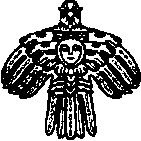 Советсельского поселения"Кипиево"           Глава сельского           поселения «Кипиево»                                                           А.А.Ануфриев№ п/пНаименование услуг, входящих в гарантированный переченьцена (руб.)1Оформление документов, необходимых для погребениябесплатно2Предоставление и доставка гроба и других предметов, необходимых для погребения3094,083Перевозка тела (останков) умершего на кладбище979,134Погребение2787,255Итого стоимость погребения6860,46№ п/пНаименование услуг, входящих в гарантированный переченьцена (руб.)1Оформление документов, необходимых для погребениябесплатно2Предоставление и доставка гроба и других предметов, необходимых для погребения3094,083Перевозка тела (останков) умершего на кладбище979,134Погребение2787,255Итого стоимость погребения6860,46№ п/пНаименование услуг, входящих в гарантированный переченьЦена (руб.)1Оформление документов, необходимых для погребениябесплатно2Предоставление и доставка гроба и других предметов, необходимых для погребения3094,083Перевозка тела (останков) умершего на кладбище979,134Погребение2787,255Итого стоимость погребения6860,46